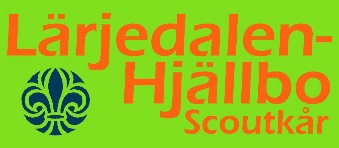 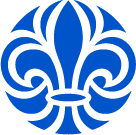 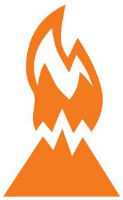 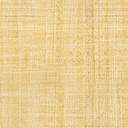 Adam	0768-788337 asdf.hedstrom@gmail.com
www.larjedalenhjallboscoutkar.seDatumPrimärKostnadInfoAnnan dag29 augustiBrännboll & program5 septemberOrientering12 septemberKlättring100krGärna skjuts.19 septemberBowling70krStrike & Co Gamlestaden. Med utmanarna och andra äventyrargruppenGärna skjuts.26 septemberHemligt möte50krSamling i lokalen tag med spårvagnskort3 oktoberBio120 kronorGärna skjuts.7 oktoberGÖK OpenLördagOBS! LördagGärna skjuts.10 oktoberBastugratisMed utmanarna och andra äventyrargruppenGärna skjuts.13-15 oktoberHöstlägerMed hela kårenOBS! HelgGärna skjuts.17 oktoberMassa märken24 oktoberInnebandyGuldhedsskolan, Gym Sal B 12X10 (18-19) Gärna skjuts.31 oktoberHöstlov/Halloween på LisebergInträde & biljetterMed hela kårenGärna skjuts.7 novemberBeachvolleyboll50?Med utmanarna och andra äventyrargruppenGärna skjuts.14 novemberLekar och sånger21 novemberEscape game180krMed utmanarna och andra äventyrargruppenGärna skjuts.28 novemberHändigt möte5 decemberLussebak8-10 decemberJulhajk KragenäsMed utmanarna och andra äventyrargruppenOBS! Helg12 december Laserdome – avslutning80krMed hela kårenGärna skjuts.